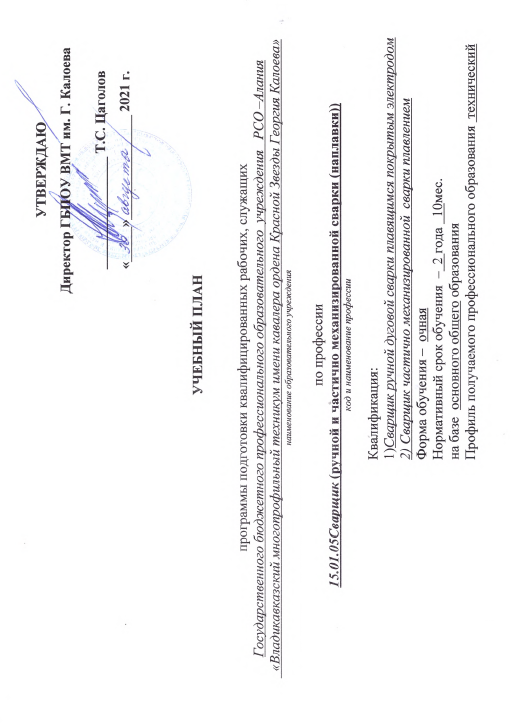              УЧЕБНЫЙ ПЛАН      программы подготовки квалифицированных рабочих, служащихГосударственного бюджетного профессионального образовательного  учреждения   РСО –Алания     «Владикавказский многопрофильный техникум имени кавалера ордена Красной Звезды Георгия Калоева»наименование образовательного учрежденияпо профессии 15.01.05Сварщик (ручной и частично механизированной сварки (наплавки)) код и наименование профессии Квалификация: 1)Сварщик ручной дуговой сварки плавящимся покрытым электродом 2) Сварщик частично механизированной  сварки плавлениемФорма обучения –  очная Нормативный срок обучения  –  2 года   10мес.на базе  основного общего образованияПрофиль получаемого профессионального образования  технический Пояснительная записка Нормативная база реализации ОПОП ОУНастоящий учебный план программы подготовки квалифицированных рабочих, служащих государственного бюджетного профессионального образовательного учреждения «Владикавказский многопрофильный техникумимени кавалера ордена Красной Звезды Георгия Калоева»  разработан   на основе Федерального государственного образовательного стандарта СПО по профессии 15.01.05Сварщик (ручной и частично механизированной сварки (наплавки), утвержденного приказом Министерства образования и науки Российской Федерации от 29 января 2016 г. N 50, и на основе федерального государственного образовательного стандарта среднего общего образования, реализуемого в пределах ОПОП с учетом профиля получаемого профессионального образования,  Примерной основной образовательной программы, зарегистрированной в государственном реестре,  а также:Устава ГБПОУ «ВМТ им. Г.Калоева»СанПиН 2.4.3.1186-03 «Санитарно-эпидемиологические требования к организации учебно-производственного процесса в образовательных учреждениях начального профессионального образования», утвержденными постановлением Главного государственного санитарного врача Российской Федерации от 28.01. 2003г. №2 (Зарегистрировано в Минюсте РФ 11 февраля 2003 года, регистрационный номер 4204.)Положения о практике обучающихся, осваивающих основные профессиональные образовательные программы среднего профессионального образования приказом Министерства образования и науки Российской Федерацииот 18 апреля 2013 г. N 291Приказа  Министерства образования и науки Российской Федерации (Минобрнауки России) от 16 августа 2013 г. N 968 г. Москва "Об утверждении Порядка проведения государственной итоговой аттестации по образовательным программам среднего профессионального образования"ПОЛОЖЕНИЯ о системе оценок при промежуточной аттестации, формы и порядок её проведения в  государственном бюджетном профессиональном образовательном учреждении «Владикавказский многопрофильный техникум имени кавалера ордена Красной Звезды Георгия Калоева»Приказа Министерства образования и науки Российской Федерации от 14 июня 2013 г. № 464 "Об утверждении Порядка организации и осуществления образовательной деятельности по образовательным программам среднего профессионального образования"Рекомендациями по организации получения среднего общего образования в пределах освоения образовательных программ среднего профессионального образования на базе основного общего образования с учетом требований федеральных государственных образовательных стандартов и получаемой профессии или специальности среднего профессионального образования (Письмо Министерства образования и науки Российской Федерации от 17 марта 2015 г. № 06-259) Приказа Министерства образования и науки РФ № 613 от 29 июня 2017г. "О внесении изменений в федеральный государственный стандарт общего образования, утвержденный приказом Министерства образования и науки РФ от 17 мая 2012 года №413 Рабочих программ профессиональных модулей и учебных дисциплин Организация учебного процесса и режим занятийУчебный год начинается 1 сентября и заканчивается согласно графику учебного процесса. Продолжительность учебной недели  - шестидневная учебная неделя. Продолжительность занятий – 45 мин. 	Максимальная учебная нагрузка  обучающихся составляет 54 часа в неделю, включая все виды аудиторной и внеаудиторной (самостоятельной) учебной работы по освоению основной профессиональной образовательной программы.Максимальный объем аудиторной учебной нагрузки составляет 36 академических часов в неделю.Оценка качества освоения учебных дисциплин проводится в процессе текущего контроля и промежуточной аттестации. Текущий контроль по дисциплинам проводится в пределах учебного времени, отведенного на соответствующую учебную дисциплину, как традиционными, так и инновационными методами, включая компьютерные технологии. Промежуточная аттестация проводится в форме зачетов, дифференцированных зачетов и экзаменов: дифференцированные зачеты за счет времени, отведенного на образовательную дисциплину, экзамены за счет времени, выделенного ФГОС СПО на промежуточную аттестацию. Формой итоговой аттестации по профессиональному модулю является экзамен(квалификационный), который проводится после освоения междисциплинарных курсов и прохождения полного курса учебной и производственной практики, предусмотренной по каждому из модулей. Консультации обучающихся – групповые и индивидуальные. Проводятся в соответствии с графиком консультаций в объеме 100 часов на учебную группу на каждый учебный год сверх установленной максимальной учебной нагрузки и не учитываются при расчете объемов учебного времени. Перечень кабинетов, лабораторий, мастерских соответствует ФГОС СПО по профессии 15.01.05Сварщик (ручной и частично механизированной сварки (наплавки) и сформирован с учетом профиля подготовки специалистов.При освоении обучающимися профессиональных модулей проводятся учебная практика и производственная практика.Учебная практика проводится при освоении обучающимися профессиональных компетенций в рамках профессиональных модулей как концентрированно в несколько периодов, так и рассредоточенно, чередуясь с теоретическими занятиями.  Производственная практика проводится в организациях, направление деятельности которых соответствует профилю подготовки обучающихся.. Общеобразовательный цикл Общеобразовательный цикл основной профессиональной образовательной программы СПО сформирован в соответствии с Разъяснениями по реализации федерального государственного образовательного стандарта среднего общего образования в пределах основных профессиональных образовательных программ среднего профессионального образования по профессиям или по специальностям, формируемых на основе федерального государственного образовательного стандарта и с  (письмо департамента государственной политики в сфере подготовки рабочих кадров и ДПО Минобрнауки России от 17.03.2015г. № 06-259)и в соответствии с уточнениями ФИРО(протокол ФИРО № 3 от 25 мая 2017г.), приказом Министерства образования и науки РФ от 29 июня 2017г №613 "О внесении изменений в ФГОС СОО, утвержденный приказом Министерства образования и науки РФ от 17 мая 2012г №413 .В соответствии с требованиями ФГОС СПО нормативный срок освоения ОПОП СПО (ППКРС) при очной форме получения образования для лиц, обучающихся на базе основного общего образования с получением среднего общего образования, увеличивается на 82 недели из расчета: теоретическое обучение (при обязательной учебной нагрузке 36 часов в неделю) - 57 нед., промежуточная аттестация - 3 нед., каникулярное время - 22 нед.Изучение общеобразовательных дисциплин осуществляется рассредоточено одновременно с освоением основной профессиональной  образовательной программы. Учебное время, отведенное на теоретическое обучение (2052 час.), распределено на учебные дисциплины общеобразовательного цикла ОПОП СПО (ППКРС) - общие и по выбору из обязательных предметных областей, изучаемые на базовом и профильном уровнях, и дополнительные по выбору обучающихся, и содержит 12  учебных дисциплин.Общеобразовательный цикл составляют учебные дисциплины: "Русский язык», «Литература", "Иностранный язык", "Математика", "История", "Физическая культура", "Основы безопасности жизнедеятельности", «Астрономия».По выбору из обязательных предметных областей изучаются учебные дисциплины: «Химия», «Родная литература».Из них 3 учебных дисциплины изучаются с учетом профиля профессионального образования, осваиваемой профессии СПО:«Математика», «Физика», «Информатика»;В соответствии с Приказом Минобрнауки России от 29.06.2017 N 613 в общеобразовательный цикл внесена дисциплина Астрономия.«Астрономия» - 36 ч.  (Часы взяты из выделенных на дополнительные учебные дисциплины)Знания и умения, полученные студентами при освоении учебных дисциплин общеобразовательного цикла, углубляются и расширяются в процессе изучения дисциплин общепрофессионального цикла, а также отдельных дисциплин профессионального цикла ОПОП СПО (ППКРС).В соответствии с ФГОС СОО предусмотрено выполнение обучающимися индивидуальных проектов. Индивидуальный проект проводится посредством консультацийКонсультации предусмотрены из расчета 4 часа на одного обучающегося в год. Формы проведения консультаций индивидуальные, групповые, письменные, устные.Экзамены проводятся по учебным дисциплинам «Русский язык», «Математика», «Физика».	Рабочие программы общеобразовательных учебных дисциплин разработаны на основе Примерных программ общеобразовательных учебных дисциплин для профессиональных образовательных организаций, рекомендованных к использованию при реализации ОПОП СПО на базе основного общего образования с получением среднего общего образования (Изданы Издательским Центром «Академия» в 2015 году). Формирование вариативной части ОПОП Объем часов вариативной части (216 часов) распределен на увеличение объема времени, отведенного на общепрофессиональные дисциплины и модули для углубления и расширения содержания обязательной части: Общепрофессиональный цикл - 68ч.;Прфессиональный цикл - 146 ч.;Физическая культура (ППКРС) - 2 ч. Формы проведения государственной (итоговой) аттестацииФормы и порядок проведения Государственной (итоговой) аттестации определяются Положением об итоговой аттестации училища (локальный акт).Государственная (итоговая) аттестация включает защиту выпускной квалификационной работы (выпускная практическая квалификационная работа и письменная экзаменационная работа). Тематика  выпускной квалификационной работы должна соответствовать содержанию одного или нескольких профессиональных  модулей.  Фонды оценочных средств для ГИА разрабатываются и утверждаются техникумом после предварительного положительного заключения работодателей.Государственная (итоговая) аттестация проводится во втором полугодии  третьего курса.Необходимым условием допуска к государственной (итоговой) аттестации является предоставление документов,  подтверждающих освоение обучающимися компетенций при изучении им теоретического материала и прохождении учебной практики по каждому из основных видов профессиональной деятельности. Перечень кабинетов, лабораторий, мастерских:общепрофессиональных дисциплинтехнической графики;безопасности жизнедеятельности и охраны труда;теоретических основ сварки и резки металлов.Лаборатории:материаловедения;электротехники и сварочного оборудования;испытания материалов и контроля качества сварных соединений.Мастерские:слесарная;сварочная для сварки металлов;сварочная для сварки неметаллических материалов.Полигоны:сварочный.Залы:Спортивный зал, библиотека, читальный зал с выходом в сеть Интернет;актовый зал.Перечень минимально необходимого набора инструментов:защитные очки для сварки;защитные очки для шлифовки;сварочная маска;защитные ботинки;средство защиты органов слуха;ручная шлифовальная машинка (болгарка) с защитным кожухом;металлическая щетка для шлифовальной машинки, подходящая ей по размеру;огнестойкая одежда;молоток для отделения шлака;зубило;разметчик;напильники;металлические щетки;молоток;универсальный шаблон сварщика; стальная линейка с метрической разметкой; прямоугольник;струбцины и приспособления для сборки под сварку;оборудование для ручной дуговой сварки плавящимся покрытым электродом, частично механизированной сварки плавлением и для ручной дуговой сварки неплавящимся электродом в защитном газе.Сводные данные по бюджету времени (в неделях)Примечание.  Зачеты и дифференцированные зачеты по физической культуре не входят в общее количество зачетов и дифференцированных зачетов.УТВЕРЖДАЮДиректор ГБПОУ ВМТ им. Г. Калоева________________ Т.С. Цаголов«_____»_______________ 2021 г.КурсыОбучение по дисциплинам и междисциплинарным курсамУчебная практикаПроизводственная практикаПроизводственная практикаПромежуточная аттестацияГосударственная (итоговая) аттестацияКаникулыВсего(по курсам)КурсыОбучение по дисциплинам и междисциплинарным курсамУчебная практикапо профилю профессии или специальности СПОпреддипломная(для специальности)Промежуточная аттестацияГосударственная (итоговая) аттестацияКаникулыВсего(по курсам)123456789I курс345--1-1151II курс3027-2-1152III курс131213-13244Всего771920-4324147ИндексНаименование циклов, дисциплин, профессиональных модулей, МДК, практикзачетэкзаменУчебная нагрузка обучающихся (час.)Учебная нагрузка обучающихся (час.)Учебная нагрузка обучающихся (час.)Учебная нагрузка обучающихся (час.)Учебная нагрузка обучающихся (час.)Учебная нагрузка обучающихся (час.)Распределение обязательной нагрузки по курсам и семестрам    
     (час. в семестр)Распределение обязательной нагрузки по курсам и семестрам    
     (час. в семестр)Распределение обязательной нагрузки по курсам и семестрам    
     (час. в семестр)Распределение обязательной нагрузки по курсам и семестрам    
     (час. в семестр)Распределение обязательной нагрузки по курсам и семестрам    
     (час. в семестр)Распределение обязательной нагрузки по курсам и семестрам    
     (час. в семестр)Распределение обязательной нагрузки по курсам и семестрам    
     (час. в семестр)Распределение обязательной нагрузки по курсам и семестрам    
     (час. в семестр)Распределение обязательной нагрузки по курсам и семестрам    
     (час. в семестр)Распределение обязательной нагрузки по курсам и семестрам    
     (час. в семестр)ИндексНаименование циклов, дисциплин, профессиональных модулей, МДК, практикзачетэкзаменМаксимальная Самостоятельная работа Обязательная аудиторная Обязательная аудиторная Обязательная аудиторная Обязательная аудиторная I курсI курсI курсII курсII курсII курсII курсIII курсIII курсIII курсИндексНаименование циклов, дисциплин, профессиональных модулей, МДК, практикзачетэкзаменМаксимальная Самостоятельная работа Всего занятий в т.ч.в т.ч.в т.ч.1 семестр2 семестритого3 семестр3 семестр4 семестритого5 семестр6 семестритогоИндексНаименование циклов, дисциплин, профессиональных модулей, МДК, практикзачетэкзаменМаксимальная Самостоятельная работа Всего занятий лекций, уроковлабор. и практ занятийлабор. и практ занятийИндексНаименование циклов, дисциплин, профессиональных модулей, МДК, практикзачетэкзаменМаксимальная Самостоятельная работа Всего занятий лекций, уроковлабор. и практ занятийлабор. и практ занятий17 нед.22 нед.17 нед.17 нед.22 нед.17 нед.21 нед.124567889101112121314151617О.00Общеобразовательный цикл307810262052132073273239057296235735750786476-76ОДБ.01Русский язык42016713492424230386824244266ОДБ.02Литература431510521017634343076106484856104ОДБ.03Иностранный язык5315105210-2102103076106242438624242ОДБ.04История5360120240142989845571024848561043434ОДБ.05Химия42709018017377303868484864112ОДБ.06Физическая культура4257861711016116145469128285280ОДБ.07Основы безопасности жизнедеятельности21083672621010304272---0ОДБ.08Астрономия254183631553636---0ОДБ.09Родная литература42167214484606030386836364076ОДП.10Математика442714228525728286067127656593158ОДП.11Физика433011022019822226058118363666102ОДП.12Информатика422575150955555--0757575150ОП.00Общепрофессиональный цикл 424138286168128747438112--34348654140ОП.01Основы инженерной графики611236765422------0542276ОП.02.Основы электротехники 450163416183434ОП.03Основы материаловедения2622042202225251742ОП.04Допуски и технические измерения 2541836181815152136---ОП.05Основы экономики 6481632266-------3232ОП.06Безопасность жизнедеятельности 54816321616---3232АД.01Социальная адаптация и основы социально-правовых знаний150163434343434П.00Профессиональный цикл59220039215032210ПМ.00Профессиональные модули59220039215032210ПМ.01Подготовительно-сварочные работы и контроль качества сварных швов после сварки 3226761509060767674150-------МДК.01.01Основы технологии сварки и сварочное оборудование154183620163636-36МДК.01.02Технология производства сварных конструкций160204022184040-40МДК 01.03Подготовительные и сборочные операции перед сваркой25820382810--3838МДК 01.04Контроль качества сварных соединений25418362016--3636УП.01Учебная практика21807272108180ПП.01Производственная практика3180----180180-180ПМ.02Ручная дуговая сварка (наплавка, резка) плавящимся покрытым электродом6кв194641307852------3232504898МДК.02.01Техника и технология ручной дуговой сварки (наплавки, резки) покрытыми электродами6194641307852---3232504898УП.02Учебная практика6252---727272180252ПП.02Производственная практика63247272108144252ПМ.04Частично механизированная сварка (наплавка) плавлением6кв172601129022000000007636112МДК.04.01Техника и технология частично механизированной сварки (наплавки) плавлением в защитном газе6172601129022-----7636112УП.04Учебная практика6-180--------72108180ПП.04Производственная практика6--216--------72144216ФК.00Физическая культура 664224210320004242Итого по циклам ППКРС, вкл. физкультуру1080360720Практика1404180324900Учебная практика6847272108180--7272144288432Производственная практика720----18018072252180288468Промежуточная аттестация4н4н0,50,50,510,50,51,52011Государственная (итоговая) аттестация3н3н3 недВремя каникулярное24н24н11112Консультация на учебную группу по 4 часа на человека в год (всего 240 час.)Консультация на учебную группу по 4 часа на человека в год (всего 240 час.)Консультация на учебную группу по 4 часа на человека в год (всего 240 час.)Консультация на учебную группу по 4 часа на человека в год (всего 240 час.)Консультация на учебную группу по 4 часа на человека в год (всего 240 час.)Консультация на учебную группу по 4 часа на человека в год (всего 240 час.)Консультация на учебную группу по 4 часа на человека в год (всего 240 час.)УД и МДК540540684122412244326481080288180468Консультация на учебную группу по 4 часа на человека в год (всего 240 час.)Консультация на учебную группу по 4 часа на человека в год (всего 240 час.)Консультация на учебную группу по 4 часа на человека в год (всего 240 час.)Консультация на учебную группу по 4 часа на человека в год (всего 240 час.)Консультация на учебную группу по 4 часа на человека в год (всего 240 час.)Консультация на учебную группу по 4 часа на человека в год (всего 240 час.)Консультация на учебную группу по 4 часа на человека в год (всего 240 час.)УП7272108180180-7272144288432Государственная (итоговая) аттестация:
Выпускная квалификационная работаГосударственная (итоговая) аттестация:
Выпускная квалификационная работаГосударственная (итоговая) аттестация:
Выпускная квалификационная работаГосударственная (итоговая) аттестация:
Выпускная квалификационная работаГосударственная (итоговая) аттестация:
Выпускная квалификационная работаГосударственная (итоговая) аттестация:
Выпускная квалификационная работаГосударственная (итоговая) аттестация:
Выпускная квалификационная работаПП-----18072252180288468Государственная (итоговая) аттестация:
Выпускная квалификационная работаГосударственная (итоговая) аттестация:
Выпускная квалификационная работаГосударственная (итоговая) аттестация:
Выпускная квалификационная работаГосударственная (итоговая) аттестация:
Выпускная квалификационная работаГосударственная (итоговая) аттестация:
Выпускная квалификационная работаГосударственная (итоговая) аттестация:
Выпускная квалификационная работаГосударственная (итоговая) аттестация:
Выпускная квалификационная работадифзачетов226881673710Государственная (итоговая) аттестация:
Выпускная квалификационная работаГосударственная (итоговая) аттестация:
Выпускная квалификационная работаГосударственная (итоговая) аттестация:
Выпускная квалификационная работаГосударственная (итоговая) аттестация:
Выпускная квалификационная работаГосударственная (итоговая) аттестация:
Выпускная квалификационная работаГосударственная (итоговая) аттестация:
Выпускная квалификационная работаГосударственная (итоговая) аттестация:
Выпускная квалификационная работаэкзаменов(в т.ч. квалиф.)11122134-44Государственная (итоговая) аттестация:
Выпускная квалификационная работаГосударственная (итоговая) аттестация:
Выпускная квалификационная работаГосударственная (итоговая) аттестация:
Выпускная квалификационная работаГосударственная (итоговая) аттестация:
Выпускная квалификационная работаГосударственная (итоговая) аттестация:
Выпускная квалификационная работаГосударственная (итоговая) аттестация:
Выпускная квалификационная работаГосударственная (итоговая) аттестация:
Выпускная квалификационная работаИТОГо6126127921404140461279214046127561368